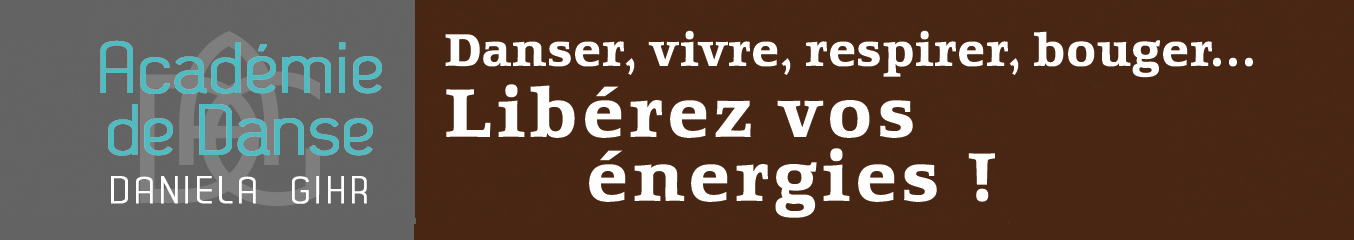 Attestation  d’inscriptionPRENOM er NOM de l’élève: ___________________________________________________________________________NOM des parents (élève mineure): ______________________________________________________________________Adresse: ___________________________________________________________________________________________CP : ______________________Ville : ____________________________________________________________________Date de naissance de l'élève : ____ / ____ / _________ Age : ______________Tél. fixe : ____ / ____ / ____ / ____ / ____        Tél. portable :  ___/___/___/___/___/ (ou professionnel) Email : (obligatoire)  S’IL VOUS PLAIT ECRIVEZ LISIBLEMENT_____________________________________@ __________________________ . ________Je confirme l'inscription au(x) cours suivant(s) :1 cour________________________________ jour de la semaine _______________âge _____horaires _______________ 2 cours_______________________________ jour de la semaine _______________âge _____horaires _______________ 3 cours_______________________________ jour de la semaine _______________âge _____horaires _______________ 4 cours_______________________________ jour de la semaine _______________âge _____horaires _______________ 5 cours_______________________________ jour de la semaine _______________âge _____horaires _______________ 6 cours_______________________________ jour de la semaine _______________âge _____horaires _______________ A fournir:1.Pour les nouveaux élèves : Certificat médical attestant l’absence de contre-indication à l’enseignement de la danse.2.L’assurance extrascolaire de l’enfant ou assurance de responsabilité civile pour les adultes.3. Un chèque de 25 € à et 3 de la somme totale divisé en 3, ou Mise en place de prélèvement bancaire en 10 fois.25% à l’inscription, la somme restante partagé en 9 mois d’octobre à juin.Encaissement :  1er chèque à l’inscription, le 2ème le 5 janvier et le 3ème le 5 avril. Possibilité de payer en 1 fois.A l’ordre de : ADG. -  A envoyer à l’adresse : Académie Daniela Gihr, 17 rue du Général de Gaulle 67710 Wangenbourg.La signature de cette fiche vaut inscription à l’année, acceptation du règlement intérieur de l’école et donne droit à l’utilisation de photos et vidéos qui pourraient être prises lors de l ’année scolaire.Désinscription et remboursement: Déménagement de plus de 100km, Grossesse, Maladie longue durée avec certificat médical.A _____________________, le ____ /_________ / ________Nom et signature du parent ou l’élève majeur :Payé la somme de : ______________€ _____________________________________(signature et tampon de ADG) Comment nous avez-vous connu ?  Google      Facebook       Presse ____________ Autre_________________________________________________